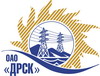 Открытое Акционерное Общество«Дальневосточная распределительная сетевая  компания»ПРОТОКОЛрассмотрения заявокПРЕДМЕТ ЗАКУПКИ:Способ и предмет закупки: Открытый запрос предложений:  «Услуги по организации и проведению закупочных процедур для нужд ОАО «ДРСК» по правилам закупок ЕБРР»Закупка проводится согласно ГКПЗ 2014г. раздела  9 «Общесистемные услуги»  № 2120  на основании указания ОАО «ДРСК» от  08.08.2014 г. № 193Форма голосования членов Закупочной комиссии: очно-заочнаяПРИСУТСТВОВАЛИ: 6 членов постоянно действующей Закупочной комиссии 2-го уровня.ВОПРОСЫ, ВЫНОСИМЫЕ НА РАССМОТРЕНИЕ ЗАКУПОЧНОЙ КОМИССИИ: О признании предложения соответствующим условиям закупкиО предварительной ранжировке предложенийО проведении переторжкиВОПРОС 1 «О признании предложений соответствующими условиям закупки»ОТМЕТИЛИ:Предложения ЗАО «Энергосервис-Конкурс» г. Москва, Нахимовский пр-т, 52/27, ООО «Центр подрядных торгов в строительстве» г. Москва, поселение Московский, деревня Румянцево, 1   признаются удовлетворяющим по существу условиям закупки. Предлагается принять данные предложения к дальнейшему рассмотрению.ВОПРОС 2 «О предварительной ранжировке предложений»ОТМЕТИЛИ:В соответствии с требованиями и условиями, предусмотренными извещением о закупке и Закупочной документацией, предлагается предварительно ранжировать предложения следующим образом:ВОПРОС 3  «О проведении переторжки»ОТМЕТИЛИ:Учитывая результаты экспертизы предложений Участников закупки, Закупочная комиссия полагает целесообразным проведение переторжки. РЕШИЛИ:Признать предложения ЗАО «Энергосервис-Конкурс» г. Москва, Нахимовский пр-т, 52/27, ООО «Центр подрядных торгов в строительстве» г. Москва, поселение Московский, деревня Румянцево, 1   соответствующими условиям закупки.Утвердить предварительную ранжировку предложений Участников:1 место: ЗАО «Энергосервис-Конкурс» г. Москва, Нахимовский пр-т, 52/272 место: ООО «Центр подрядных торгов в строительстве» г. Москва, поселение Московский, деревня Румянцево, 1Провести переторжку.Пригласить к участию в переторжке участников ЗАО «Энергосервис-Конкурс» г. Москва, Нахимовский пр-т, 52/27, ООО «Центр подрядных торгов в строительстве» г. Москва, поселение Московский, деревня Румянцево, 1   Определить форму переторжки: заочная.Назначить переторжку на 22.09.2014 в 15:00 час. (благовещенского времени).Место проведения переторжки: ОАО «ДРСК» Благовещенск, okzt5@drsk.ru  Техническому секретарю Закупочной комиссии уведомить участников, приглашенных к участию в переторжке о принятом комиссией решении.№ 467/ОСУ-Ргород  Благовещенск«18» сентября 2014Наименование участниковцена заявки на участие в запросе предложений (за единицу)Место в предварительной ранжировкеНеценовая предпочтительность (в баллах на балльной шкалеот 3до 5)ЗАО «Энергосервис-Конкурс»г. Москва, Нахимовский пр-т, 52/27I. Размер вознаграждения при ООК без предварительного квалификационного отбора (НДС не облагается):1.  до 50 млн. руб. – 2,1% от плановой стоимости лота с учетом НДС, но не менее 466,0 тыс. руб.;2. от 50 млн. руб. до 100 млн. руб. (включительно) – 1,25% от плановой стоимости лота с НДС, но не менее 1 050,0 тыс. руб.3. Свыше 100 млн. руб. – базовое вознаграждение – 0,47% от плановой стоимости лота с НДС, но не менее 1 250,0 тыс. руб. II. Размер вознаграждения при ОДК, либо ООК с предварительным квалификационным отбором (НДС не облагается):1.  до 50 млн. руб. – 2,68% от плановой стоимости лота с учетом НДС, но не менее 594,0 тыс. руб.;2. от 50 млн. руб. до 100 млн. руб. (включительно) – 1,59% от плановой стоимости лота с НДС, но не менее 1 340,0 тыс. руб.3. Свыше 100 млн. руб. – базовое вознаграждение – 0,60% от плановой стоимости лота с НДС, но не менее 1 250,0 тыс. руб.13,06ООО «Центр подрядных торгов в строительстве»г. Москва, поселение Московский, деревня Румянцево, 1I. Размер вознаграждения при ООК без предварительного квалификационного отбора (НДС не облагается):1.  до 50 млн. руб. – 2,75% от плановой стоимости лота с учетом НДС, но не менее 550,0 тыс. руб.;2. от 50 млн. руб. до 100 млн. руб. (включительно) – 1,6% от плановой стоимости лота с НДС, но не менее 1 375,0 тыс. руб.3. Свыше 100 млн. руб. – базовое вознаграждение – 0,7% от плановой стоимости лота с НДС, но не менее  1 600,0 тыс. руб. II. Размер вознаграждения при ОДК, либо ООК с предварительным квалификационным отбором (НДС не облагается):1.  до 50 млн. руб. – 3,1% от плановой стоимости лота с учетом НДС, но не менее 620,0 тыс. руб.;2. от 50 млн. руб. до 100 млн. руб. (включительно) – 2% от плановой стоимости лота с НДС, но не менее 1 550,0 тыс. руб.3. Свыше 100 млн. руб. – базовое вознаграждение – 0,9% от плановой стоимости лота с НДС, но не менее 2 000,0 тыс. руб.23,00Ответственный секретарь Закупочной комиссии 2 уровня ОАО «ДРСК»____________________О.А. МоторинаТехнический секретарь Закупочной комиссии 2 уровня ОАО «ДРСК»____________________Е.Ю. Коврижкина